MIKOŁAJKI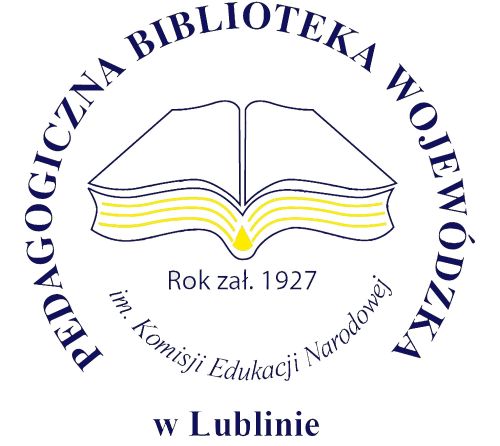 zwyczaje, obyczaje, materiały repertuarowe dla szkół(zestawienie bibliograficzne w wyborze)Wydawnictwa zwarteBarwy pór roku : scenariusze uroczystości w przedszkolu / Urszula Nadolna, Bożena Stącel-Winiarska. - Kraków : Centrum Edukacyjne Bliżej Przedszkola, 2011. - S. 85-88: Mikołaj w przedszkolu - scenariusz uroczystości dla wszystkich grup przedszkolnychsygn. 201017 Czyt. ; 201464
Gotowe scenariusze imprez szkolnych czyli jak przygotować imprezę w szkole, aby nie była nudną "kuczcią" / Jerzy Hamerski. - Poznań : "Publicat", cop. 2011. - S. 73-78: "Szedł Mikołaj", czyli mikołajki 
w klasie
sygn. 200033 ; 200034 Czyt.
Inscenizacje : 40 scenariuszy przedstawień przedszkolnych 
i szkolnych na cały rok / Hanna Warchałowska. - Zakrzewo : "Replika", cop. 2010. - S. 70-74: Mikołajki, 6 grudnia
sygn. 198653 ; 198654 Czyt.
Inscenizacje nie tylko dla dzieci... : zbiór scenariuszy na różne okazje dla wszystkich grup przedszkolnych / Urszula Kozłowska. - Kraków : CEBP 24.12, 2015. - 143 s.sygn. 206344 ; 206345
Klasowe święta, które każdy zapamięta / Renata Kownacka. - Lublin : "Klanza", 2009. - S. 33-47: Mikołajki
sygn. 197707 ; 197708 Czyt.
Mitologia chrześcijańska: święta, rytuały i mity średniowiecza / Philippe Walter. - Warszawa : "Pax", 2006. - S. 81-83: Świętego Mikołaja (6 grudnia)sygn. 190939 Czyt.
Pani na opak : miniatury sceniczne / Marzena Kwietniewska. - Kraków : "Impuls", 2006. - S. 19-21: Czekając na Świętego Mikołaja: (scenka dramatyczna)
sygn. 191429 Czyt.
Przedstawienie: Mikołajki / Urszula Jadzińska, Mariola Wolnik // 
W: Uroczystości w przedszkolu. T. 2 / [red. Barbara Bleja-Sosna]. - Toruń : "Bea", 2006. - S. 139-143
sygn. 192794/II ; 192795/II Czyt.
Scenariusze przedstawień szkolnych : inscenizacje teatralne i poetyckie / Anna Kurnicka. - Kraków : "Impuls", 1998. - S. 135-139: Mikołajkisygn. 178434 Czyt.
Scenariusze teatrzyków dla najmłodszych / [tekst Zofia Kaliska]. - Poznań. - [Żychlin] : Inspiracje - [Books], 2016. - S. 5-9: Święty Mikołaj i zwierzaki
sygn. 208084
Scenariusze teatrzyków dla przedszkoli / Zofia Kaliska. - Białystok : "Printex", 2011. - S. 22-28: Święty Mikołaj i zwierzaki
sygn. 199791 ; 199792 Czyt.
Zwyczaje, tradycje, obrzędy / Urszula Janicka-Krzywda. - Kraków : Wydaw. WAM, 2013. - S. 111-115: 6 grudnia - św. Mikołajasygn. 202855 Czyt.
Artykuły z czasopismBajka o Mikołaju - scenariusz lekcji biblioterapeutycznej / Agata Curyło // Biblioteka w Szkole. - 2021, nr 11, s. 16-18
C.9769
Baśniowe podróże: tajemnice świętego Mikołaja / Małgorzata Narożnik // Wychowanie w Przedszkolu. - 2005, nr 10, s. 39-41
C.217
Dary świętego Mikołaja / Beata Szurowska // Wychowanie 
w Przedszkolu. - 2005, nr 10, s. 42-44
C.217
Gdybym była Świętym Mikołajem / Dorota Lemańska // Poradnik Bibliotekarza. - 2014, nr 12, s. 43-44
C.322
Historia Świętego Mikołaja: scenariusz przedstawienia dla szkoły podstawowej / Justyna Sardacka // Wychowawca. - 2005, nr 12, 
s. 20-21
C.10073
Hop, do komina : rozwijanie kompetencji kluczowych w świetlicy / Lesława Dziedzic // Świetlica w Szkole. - 2019, nr 1, s. 26
C.11593
"Ideensack für Nikolaustag" : worek pomysłów na mikołajkową lekcję języka niemieckiego / Anna Abramczyk // Języki Obce 
w Szkole. - 2008, nr 5, s. 151-158
C.203
Jak to jest z Mikołajem? : scenka mikołajkowa / Magdalena Szturo // Biblioteka w Szkole. - 2010, nr 10, s. 30-31
C.9769
Jak zorganizować dzień św. Mikołaja w świetlicy? / Marzena Madeja // Świetlica w Szkole. - 2009, nr 4, s. 12
C.11593
"Jeden dzień z życia Świętego Mikołaja": scenariusz imprezy szkolnej dla klasy I-III szkoły podstawowej / Barbara Biskup, Teresa Grabarczyk // Wychowanie na co Dzień. - 2005, nr 12, dod. s. IV-VIII
C.10238
Mikołajki : scenariusz imprezy bibliotecznej / Ewa Jachimowicz // Poradnik Bibliotekarza. - 2009, nr 12, s. 38-40
C.322
Mikołajkowa lekcja dla maturzystów / Magdalena Raczyńska-Wąsek // Języki Obce w Szkole. - 2009, nr 5, s. 137-139
C.203
Mikołajkowe DIY, czyli 5 pomysłów na 15-minutowe prace plastyczne / Katarzyna Wiśniewska // Życie Szkoły. - 2019, nr, 
s. 48-50
C.219
Mikołajkowe ozdoby, czyli 5 pomysłów na 15-minutowe prace plastyczne / Krystyna Wiśniewska // Wychowanie w Przedszkolu. - 2019, nr 9, s. 64-66
C.217
Mikołajkowe podarki : scenariusz zajęć otwartych z udziałem rodziców w grupie dzieci 5-letnich / Izabela Król // Twórczy Nauczyciel. - Nr 13(2006), s. 36-37
C.11422
Mikołajowa pomyłka : scenariusz bożonarodzeniowy / Wioletta Piasecka // Biblioteka w Szkole. - 2018, nr 11, s. 33-37
C.9769
Niezwykły prezent od Mikołaja (scenariusz inscenizacji) / Jolanta Junkiert, Renata Piechota // Wszystko dla Szkoły. - 2009, nr 7-8, 
s. 24-26
C.10587
O Świętym Mikołaju : scenariusz / Anna Rogala // Wychowawca. - 2007, nr 11, s. 26-27
C.10073
Obrazek sceniczny na uroczystość świętego Mikołaja / Ludwika Niemiec // Twórczy Nauczyciel. - 2003, nr 2, s. 14-15
C.11422
Perypetie Świętego Mikołaja - scenariusz przedstawienia dla dzieci / Karolina Barańska // Nauczanie Początkowe. - 2014/2015, nr 4, 
s. 70-78
C.7197
Podróże Świętego Mikołaja / Cezary Piotr Tarkowski // Przedszkolne ABC. - 2016, nr 10, s. 33
C.12467
Pomysły na organizację Mikołajek / Paulina Pacyna-Dawid // Biblioteka w Szkole. - 2017, nr 11, s. 28
C.9769
Potrzebny święty Mikołaj / Aleksandra Godlewska // Życie Szkoły. - 2010, nr 11, s. 52-55
C.219
Santa Claus Day, czyli mikołajki po angielsku : scenariusz zajęć zintegrowanych / Izabela Lewis // Życie Szkoły. - 2008, nr 10, 
s. 16-22
C.219
Skąd pochodzi Święty Mikołaj? / Małgorzata Matilainen // Wychowanie w Przedszkolu. - 2013, nr 11, s. 10-13C.217
Sportowy Turniej Mikołajkowy / Anna Pietrasz-Golisowicz // Życie Szkoły. - 2006, nr 10, s. 32-34
C.219
Święty Mikołaj - prawda czy legenda? : scenariusz zajęć świetlicowych / Barbara Brzozowiec // Świetlica w Szkole. - 2013, nr 4, s. 20
Święty Mikołaj i jego Elfy / Paulina Cysak // Świetlica w Szkole. - 2020, nr 5, s. 20-22
C.11593
Tradycje mikołajkowe / Justyna Fic // Życie Szkoły. - 2008, nr 10, s. 10-15
C.219
Tradycje, obrzędy i zwyczaje mikołajkowe : scenariusz uroczystości klasa II / Małgorzata Krzyształowska // Życie Szkoły. - 2000, nr 10, s. 614-617
C.219
W krainie świętego Mikołaja / Magdalena Marczak-Pilipczuk // Wychowanie w Przedszkolu. - 2010, nr 11, s. 46-47
C.217
W oczekiwaniu na Świętego Mikołaja (scenariusz przedstawienia choinkowego) / Grażyna Lapeusz // Wszystko dla Szkoły. - 2012, nr 11, s. 21-23
C.10587
W poszukiwaniu upominków świętego Mikołaja / Marzena Jantas // Wychowanie w Przedszkolu. - 2008, nr 11, s. 30-31
C.217
W szkole mikołajów, czyli kilka słów o tym, jak łatwo i przyjemnie stworzyć scenariusz o tematyce świątecznej / Agnieszka Bukowińska // Wychowanie w Przedszkolu. - 2020, nr 8, s. 29-34
C.217
Witaj święty Mikołaju: scenariusz uroczystości dla dzieci i rodziców / Anna Dobak // Twórczy Nauczyciel. - 2003, nr 2, s. 12-13Witaj Święty Mikołaju : scenariusz zajęć świetlicowych / Monika Bielerzewska // Świetlica w Szkole. - 2021, nr 5, s. 20-21
C.11422
Zabawy z Mikołajem : scenariusz zajęć świetlicowych / Agnieszka Ledzińska // Świetlica w Szkole. - 2011, nr 4, s. 13
C.11593
Zabawy ze Św. Mikołajem : scenariusz zajęć świetlicowych / Agnieszka Gromelska // Świetlica w Szkole. - 2010, nr 4, s. 18
C.11593
aktualizacja z dn. 31.01.22 r.